Приложение 19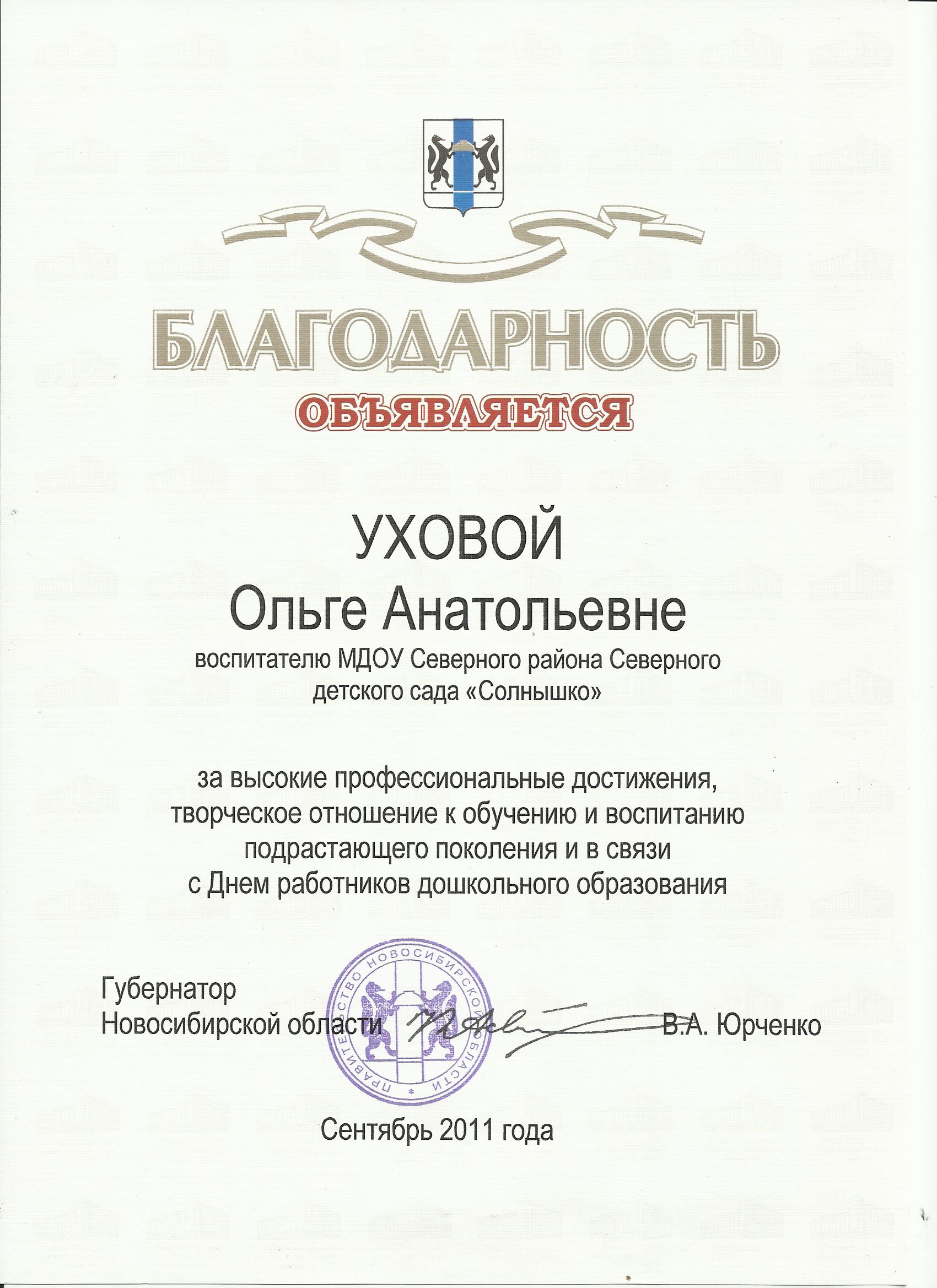 